DICCIONARIO DE DATOS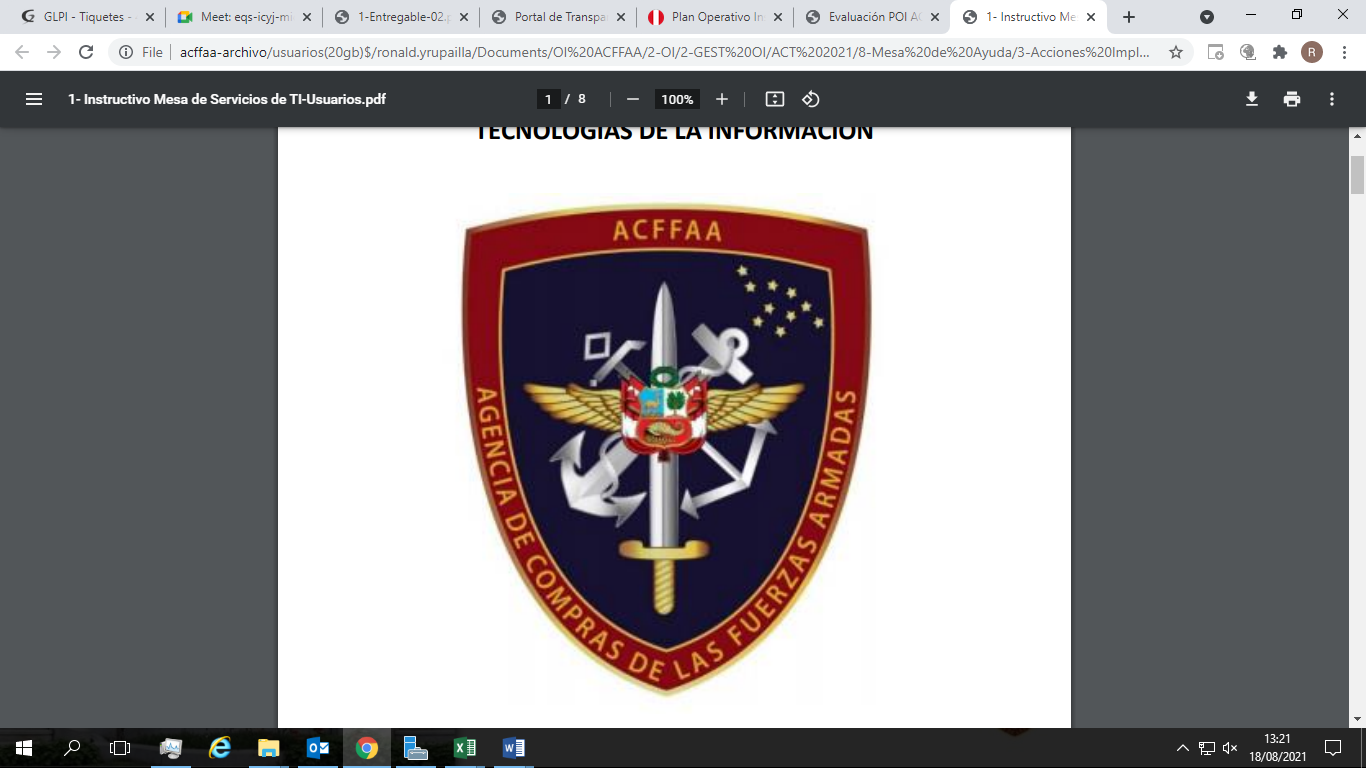 NOMBRE DEL DATASET
PROCESOS DE SELECCIÓN CULMINADOS
VERSIÓN	
01Resumen:El listado de los procesos de selección culminados, corresponde a todos los procedimientos de selección en el mercado nacional y contrataciones de régimen especial en el mercado extranjero, cuya buena pro ha sido otorgada y consentida, habiéndose tramitado los expedientes de contratación al Órgano Bajo el Ámbito de Competencia (OBAC) correspondiente. El listado será actualizado mensualmente, por lo que la extracción de la información se realizará en el día siguiente hábil del ultimo día calendario del mes transcurrido.Ejemplo: el 01 de octubre de 2021 correspondería extraer la información del 01 al 30 de setiembre de 2021.Fuente del DATASET: Agencia de Compras de las Fuerzas Armadas (ACFFAA)Diccionario de datos:CAMPODESCRIPCIÓNTIPOTipo de ProcedimientoTipo del Procedimiento de SelecciónVARCHAR2NomenclaturaNomenclatura del ProcesoVARCHAR2DenominaciónDenominación del Procedimiento de SelecciónVARCHAR2Objeto de la ContrataciónDescripción del Objeto de la ContrataciónVARCHAR2Tipo de MercadoTipo de Mercado del Procedimiento de SelecciónVARCHAR2ÍtemNúmero de ÍtemNUMBERMonedaMoneda del Procedimiento de SelecciónVARCHAR2Monto Estimado /ReferencialMonto Estimado/Referencial del Procedimiento de SelecciónNUMBERFecha ConvocatoriaFecha Convocatoria del Procedimiento de SelecciónDATEFecha Otorgamiento Buena ProFecha Otorgamiento Buena Pro del Procedimiento de SelecciónDATECódigo de ProveedorCódigo de Proveedor Adjudicado del Procedimiento de SelecciónVARCHAR2Proveedor AdjudicadoProveedor Adjudicado del Procedimiento de SelecciónVARCHAR2Monto AdjudicadoMonto Adjudicado del Procedimiento de SelecciónNUMBER